18.03.2018г., в 05:54 на телефон 101 поступило сообщение о пожаре: Заларинский район, уч. Ремизовск, ул. Центральная, дом 13, надворная постройка (летняя кухня) частная собственность, (не застрахован). Зона ответственности ПСЧ-17, расстояние до ближайшего подразделения 8 км (ДПД Новочеремховское). Привлекались: ДПД Новочеремховское, 1 АЦ, 2 чел.,  ПСЧ-17, 1 АЦ, 3 чел.,Звенья ГДЗС не использовались. Взаимодействующие силы ТП РСЧС: не привлекались. По прибытию первого пожарного подразделения  на место пожара огнем охвачено надворная постройка (летняя кухня) полностью охвачены огнём на площади 12 кв.м.,  Угроза распространения пожара на жилой дом,  и надворные постройки.  В результате пожара: уничтожены надворная постройка (летняя кухня) уничтожена полностью на площади 12 кв. м. Пожар ликвидирован 1 ствол «Б», спасено три строения. Предварительная причина пожара электротехническая.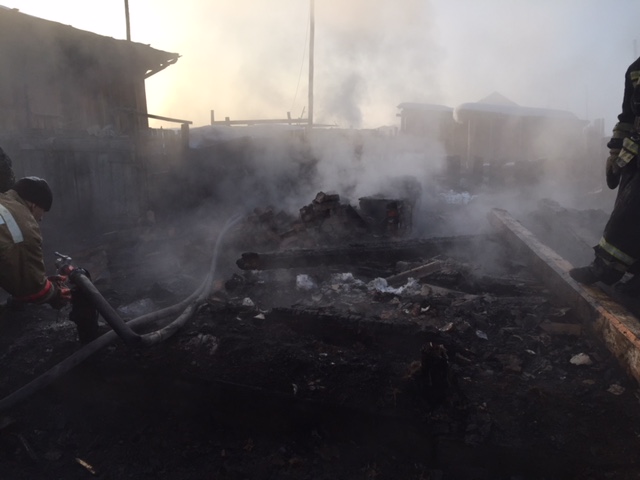 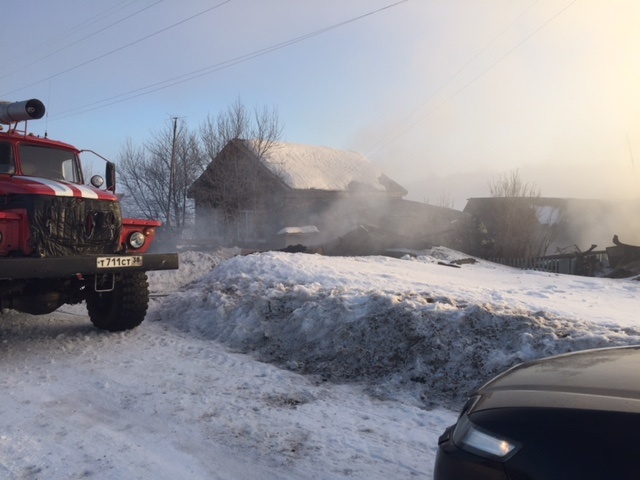 